Expanding your capacity to create the change you envision for yourself, your organization, and your community.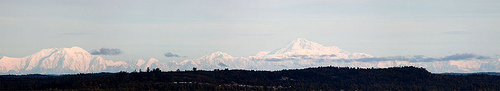 Ask yourself these questions to see if this program fits your professional development needs:Can I communicate a compelling vision, gain buy-in, commitment and support from others so that I am able to realize my goals?Can I renegotiate deliverables and relationships when circumstances change?Can I think strategically when feeling overwhelmed by external demands and the need for quick action?Can I reframe my view to navigate a changing landscape when I am feeling out of control and uncertain? Can I ask for, and receive, feedback that helps me assess my performance and my impact on others -- and achieve my targeted outcomes?Can I build confidence in myself and others that I am ready to lead? Am I interested in being part of a cohort that is having triple impact?If you feel you have more to learn in these areas, this program is for YOU!Targeted Participants: Triple Impact Leadership is designed for mid-career professionals, supervisors, managers, project leads, program leaders, and board members. It is especially designed for those who are willing to explore who they are as leaders and who want tools and support to achieve their goals personally, in relationships, in organizations, and in their communities.Program Overview:  Triple Impact Leadership focuses on the individual, organizations, and the community using eight principles of leadership development and planned change that have emerged from Michael Broom and Edie Seashore’s work at Johns Hopkins University, American University, NTL and their Practitioners Programs. These core principles are:• Conscious Use of Self			• Thinking Systemically• Sound and Current Data		• Feedback • Empowerment				• Infinite Power • Learning from Differences		• Support SystemsTo apply these principles, you will learn contracting and re-contracting, data gathering, intervening strategies and techniques, feedback and evaluation, and disengaging. You will practice leadership skills of reflective learning, strategic thinking, collaborative decision-making, and effective implementation.  We will help you develop greater self-awareness, manage your energy sponges, feel empowered and empower others, create a professional support system, and develop strategies and a plan to achieve your personal and professional goals.Time Frame:	Ten, all-day intensive sessions from April 2012 – August 2012April 16, 17May 14, 15June 4, 5July 9, 10August 6, 7Individual coaching and small support groups in-between intensivesOptional, on-line workspaceLocation: 	TBD Palmer-Wasilla area, AKLocal Facilitators:  	Gwen Kennedy, Ph.D. and Lori Henry, MSODClass size:	12 maximumThe class size and diversity of participants is intentional in order to provide you an opportunity to network with leaders from various sectors of your community and to broaden your professional networks.Cost: 	$3,000 per personScholarships:  The Mat-Su Health Foundation and United Way of Mat-Su are collaborating to offer scholarships to non-profit staff and board members based upon need and the desired community impact. Participants are expected to pay a minimum of $500 in order to qualify for the scholarships.Deadline for Applications:  March 1, 2012 For an application contact:  gkennedy@alaska.com Contact for more Information:  J. Gwen Kennedy, Ph.D.					Kennedy & Associates				907-337-4562 (office) 907-317-4562 (cell) 				E-mail:  gkennedy@alaska.com or website:  www.gkennedy.com 				www.chumans.com for more on the Triple Impact Leadership Program 